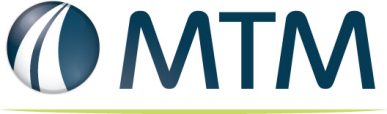 Title:  Rhode Island/MTM EDI Implementation MeetingDate:  Monday, November 5, 2018	Dial In: 1-408-792-6300 	Code:  807 659 133MTM AttendeesRanichandhira Nandakumar, EDI DeveloperGilu Chathaparampil, EDI DeveloperJosh Heidbrier, EDI DeveloperJon Cline, Manager, Product Delivery, Business TechnologyStacy Brune, Manager Business Implementation Valerie Barr, Director, Business ImplementationEOHHS AttendeesMario OlivieriMarlanea PeabodyLissa DiMauroJason LyonHector RiveraEric NinnemanMary Jane Nardone - DXCSandra BatesRajesh Scott Stephen Fugate - DXCAgenda Topics:Provider Enrollment – MTM enrollment complete.EDIEligibilityMedicaid test file delivery Small test file will be available at the end of this week 11/9/2018File layout for TANFMTM – layout looks fineTiming for test file - should be able to deliver file by the end of the week 11/9/2018. Stephen to confirm. Frequency – daily file for those eligible for the current month and next month. Daily full fileComes through SFTP site. Separate location. SFTP – encounter file submissionETP historical data – EOHHS to circle back with current vendor on timing Action Item LogAction Item LogAction Item LogAction Item LogAction Item LogTask Number / ItemTask Number / ItemOwnerStatusDue DateEligibility test file EOHHSIn Progress11/9/2018ETP Historical dataEOHHAIn Progress11/19/2018State Fiscal Calendar for eligibility deliveryDXCComplete10/15/2018MTM sign up as ProviderMTMComplete10/19/2018B2B Secure Email FormEOHHSComplete11/5/2018TANF PaymentEOHHSComplete10/15/2018